Приложение 2 к письму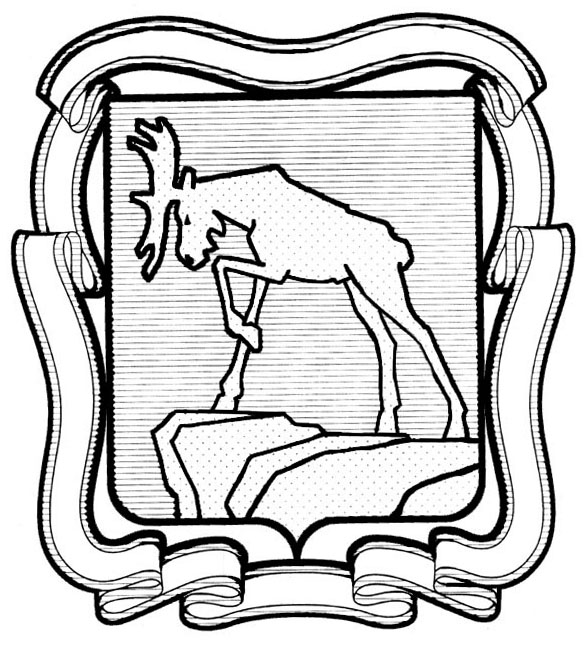 АДМИНИСТРАЦИЯ МИАССКОГО ГОРОДСКОГО ОКРУГАЧЕЛЯБИНСКОЙ ОБЛАСТИПОСТАНОВЛЕНИЕ11.11.2022            						         №                    5760 И отиии		В соответствии с пунктом 13 статьи 107.1 Бюджетного кодекса Российской Федерации, в целях эффективного управления муниципальным долгом Миасского городского округа и принятия мер по снижению долговой нагрузки, руководствуясь Федеральным законом № 131-ФЗ «Об общих принципах организации местного самоуправления», Уставом Миасского городского округа, Положением «О бюджетном процессе в Миасском городском округе», утвержденным решением Собрания депутатов Миасского городского округа от 30.10.2015 г. № 9ПОСТАНОВЛЯЮ:	1. Утвердить основные направления долговой политики Миасского городского округа на 2023 год и на плановый период 2024 и 2025 годов  согласно приложению  к настоящему постановлению.	2. Начальнику отдела организационной и контрольной работы Администрации Миасского городского округа разместить настоящее постановление на официальном сайте  Администрации Миасского городского округа в информационно - коммуникационной сети «Интернет».	3. Организацию  выполнения  настоящего  постановления  возложить на   заместителя  Главы Округа (руководителя Финансового управления) Нечаеву Г.В.ГлаваМиасского городского округа		                                                           Г.М. Тонких Нечаева Г.В.8(3513)26-42-07Приложение  к постановлению Администрации Миасского городского округаот 11.11.2022 № 5760Основные направления долговой политики Миасского городского округа на 2023 год и на плановый период 2024 и 2025 годов  1. ОБЩИЕ ПОЛОЖЕНИЯДолговая политика Миасского городского округа на 2023 год и на плановый период 2024 и 2025 годов  (далее - долговая политика) заключается в реализации комплекса мер, направленных на обеспечение потребности в заемном финансировании, своевременное и полное исполнение муниципальных долговых обязательств при минимизации расходов на их обслуживание, поддержание объема и структуры обязательств, исключающих их неисполнение.Основные направления долговой политики устанавливают основные факторы, определяющие характер и направления долговой политики, цели, задачи и инструменты реализации долговой политики, а также риски, возникающие в процессе управления муниципальным долгом Миасского городского округа (далее - муниципальный долг).2. ИТОГИ РЕАЛИЗАЦИИ ДОЛГОВОЙ ПОЛИТИКИ 2018 - 2021 ГОДОВИнформация об основных показателях состояния муниципального долга за 2018 – 2021 годы приведена в таблице 1 и таблице 2.Таблица 1Объем и структура муниципального долгамлн. рублейТаблица 2Динамика муниципального долгамлн. рублейПо состоянию на 1 января 2022 года муниципальный долг отсутствовал.Муниципальные гарантии в течение 2018 - 2021 годов не предоставлялись.Миасский городской округ выполнял свои долговые обязательства своевременно и в полном объеме.Доля расходов на обслуживание муниципального долга в общей сумме расходов бюджета составила в 2018 году – 0,02% (1001,1 тыс. рублей), в 2019 году - 0,0001% (3,2 тыс. рублей), в 2020-2021 годах – 0,0%.3. ОСНОВНЫЕ ФАКТОРЫ, ОПРЕДЕЛЯЮЩИЕ ХАРАКТЕРИ НАПРАВЛЕНИЯ ДОЛГОВОЙ ПОЛИТИКИДолговая политика в 2023 - 2025 годах Миасского городского округа направлена на безусловное выполнение обязательств, соблюдение норм и ограничений, установленных Бюджетным кодексом Российской Федерации, и нацелена на достижение показателей долговой нагрузки, позволяющих отнести Округ к группе заемщиков с высоким уровнем долговой устойчивости.Основное направление долговой политики - эффективное управление муниципальным долгом, предполагающее необходимость обслуживания и исполнения обязательств независимо от влияния любых макроэкономических показателей и возможного ухудшения конъюнктуры на финансовом рынке.4. ЦЕЛИ И ЗАДАЧИ ДОЛГОВОЙ ПОЛИТИКИОсновной целью долговой политики на 2023-2025 годы является поддержание уровня долговой устойчивости бюджета Миасского городского округа. Кроме того, целями долговой политики являются:- не превышение уровня муниципального долга, установленного бюджетным законодательством;- абсолютное исключение условий для невыполнения долговых обязательств Округа;- снижение расходов на обслуживание муниципального долга;- отсутствие муниципального долга.Основными задачами долговой политики являются:- обеспечение исполнения долговых обязательств в полном объеме и в установленные сроки;- поэтапное снижение размера и полное погашение муниципального долга;- минимизация расходов на обслуживание муниципального долга;- увеличение сроков заимствований и обеспечение равномерного распределения нагрузки на плановый период;- планомерное достижение показателей, необходимых для отнесения Миасского городского округа к группе заемщиков с высоким уровнем долговой устойчивости;- соблюдение требований бюджетного законодательства в части параметров дефицита бюджета и муниципального долга;- соблюдение ограничений, установленных Бюджетным кодексом Российской Федерации.5. ИНСТРУМЕНТЫ РЕАЛИЗАЦИИ ДОЛГОВОЙ ПОЛИТИКИИнструментами реализации долговой политики являются:- направление доходов, фактически полученных при исполнении бюджета сверх утвержденных решением о бюджете общего объема доходов, на досрочное погашение долговых обязательств;- недопущение принятия новых расходных обязательств, не обеспеченных стабильными источниками финансирования;- эффективное управление свободными остатками средств бюджета Округа;- осуществление муниципальных внутренних заимствований в соответствии с Федеральным законом от 5 апреля 2013 года № 44-ФЗ «О контрактной системе в сфере закупок товаров, работ, услуг для обеспечения государственных и муниципальных нужд» с учетом перекредитования и обеспечения равномерного распределения долговой нагрузки по годам, увеличения сроков заимствований;- привлечение бюджетных кредитов из областного бюджета;- осуществление мониторинга соответствия параметров муниципального долга ограничениям, установленным Бюджетным кодексом Российской Федерации.6. АНАЛИЗ РИСКОВ ДЛЯ БЮДЖЕТА, ВОЗНИКАЮЩИХВ ПРОЦЕССЕ УПРАВЛЕНИЯ МУНИЦИПАЛЬНЫМ ДОЛГОМОсновными рисками при управлении муниципальным долгом являются:- риск недостижения планируемых объемов поступлений доходов местного бюджета - недопоступление доходов потребует поиска дополнительных источников для выполнения принятых расходных обязательств бюджета и обеспечения его сбалансированности;- процентный риск - вероятность увеличения суммы расходов бюджета Округа на обслуживание муниципального долга вследствие увеличения процентных ставок;- риск рефинансирования - вероятность потерь вследствие невыгодных условий привлечения заимствований на вынужденное рефинансирование уже имеющихся обязательств, а также невозможность рефинансирования;- риск ликвидности - отсутствие на едином счете бюджета Округа необходимых средств для полного исполнения расходных и долговых обязательств в срок.7. ДОПОЛНИТЕЛЬНЫЕ МЕРЫ,СПОСОБСТВУЮЩИЕ РЕАЛИЗАЦИИ ДОЛГОВОЙ ПОЛИТИКИЭффективной реализации долговой политики в 2023 году и плановом периоде 2024 и 2025 годах будут способствовать:- реализация плана мероприятий по оздоровлению финансов, включая мероприятия, направленные на рост доходов, оптимизацию расходов, утверждаемого Постановлением Администрации Миасского городского округа;- выполнение целевых показателей, предусмотренных муниципальной программой «Управление муниципальными финансами и муниципальным долгом в Миасском городском округе».N п. п.Вид долгового обязательстваНа 01.01.2019г.На 01.01.2020г.На 01.01.2021г.На 01.01.2022г.1Кредиты кредитных организаций----2Бюджетные кредиты31,3---3Ценные бумаги---4Муниципальные гарантии---Всего объем муниципального долга31,3---N п. п.Наименование показателяНа 01.01.2019г.На 01.01.2020г.На 01.01.2021г.На 01.01.2022г.1Объем муниципального долга31,3---2Прирост муниципального долга3,3-31,3--3Темпы роста муниципального долга (проценты)111,8---4Долговая нагрузка (отношение объема муниципального долга к объему доходов без учета безвозмездных поступлений), проценты2,1---